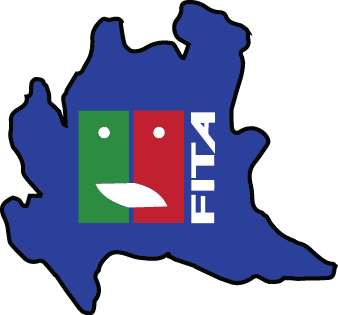 TEATRO SOTTO LE STELLE.QUESTA SERA SI RECITA ALL’APERTO10/24 Luglio 2021FAQ1) Una stessa Compagnia può presentare più lavori per il Festival?Sì, è permesso presentare fino ad un massimo di due contributi per Compagnia che verranno valutati indipendentemente dalla Commissione 2) È possibile inviare materiale video relativo allo spettacolo iscritto?Tutto ciò che permette di avere una visione più ampia dello spettacolo può essere allegato, ma non è obbligatorio3) Ma se dovesse essere ancora in vigore il coprifuoco?Alle Compagnie selezionate, e che ne faranno richiesta, verrà consegnato un documento di partecipazione in cui verranno inseriti tutti i nomi dei membri interessati all'evento e il riferimento alla Compagnia, da allegare all’eventuale autocertificazione in vigore in quella data4) Cosa succede allo spettacolo in caso di maltempo? Lo spettacolo verrà messo in scena all'interno di un'apposita struttura al coperto5) A cosa ci si riferisce per scheda tecnica?Per scheda tecnica si intende eventuale materiale relativo ad audio e/o luci, ricordando che gli spettacoli saranno all’aperto quindi con luce serale naturale estiva.6) E’ possibile provare in loco in giornata?Si, è prevista una sessione di prove in giornata, in orario da concordare con l’organizzazione7) E’ possibile partecipare in qualità di pubblico pur essendo un attore coinvolto in altro spettacolo?Si, è possibile presenziare in qualità di spettatore ad altre messe in scena, (compatibilmente con la disponibilità di posti) ma non sarà data la possibilità di voto popolare.8) E’ previsto un locale/spazio adibito a camerino?Sono previsti locali idonei in prossimità del palco.